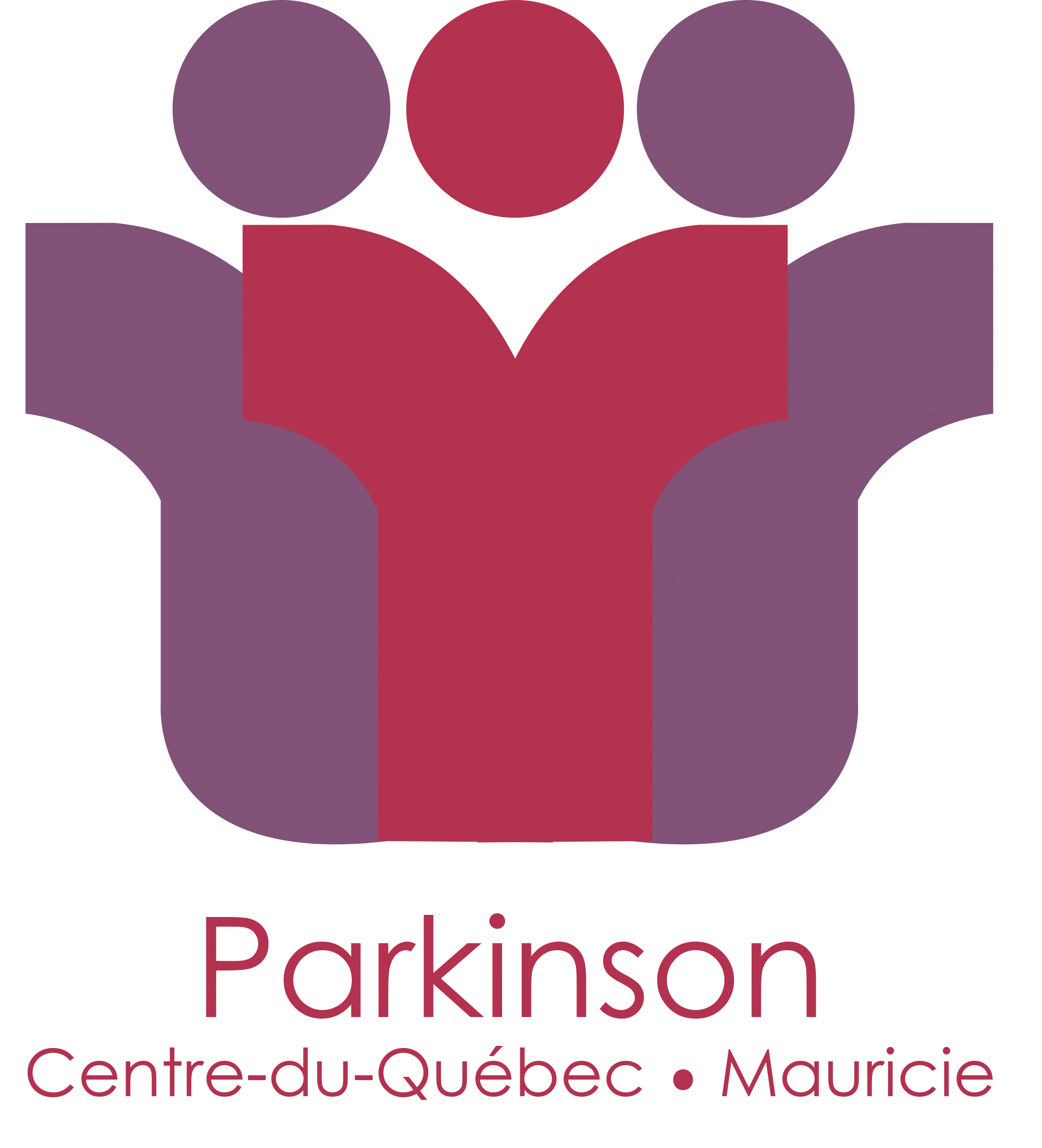 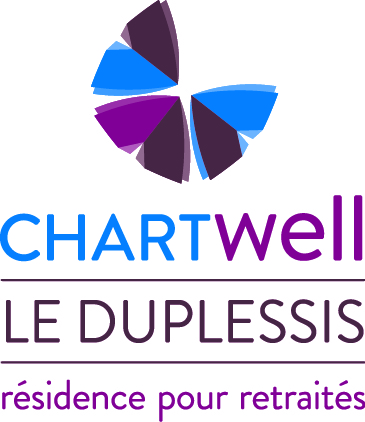 Communiqué Pour diffusion immédiateSous embargo vendredi 29 juin – 14 hUne première association fructueuse pour les personnes atteintes Parkinson Centre du-Québec Mauricie s’installeà la résidence Chartwell Le DuplessisTrois-Rivières, 29 juin 2018 – L’organisme Parkinson Centre-du-Québec/Mauricie (CQM) a relocalisé ses bureaux, le 1er juin dernier à la résidence Chartwell Le Duplessis de Trois-Rivières en vertu d’une entente de partenariat qui permettra de bonifier les services offerts aux personnes atteintes par le Parkinson. Les deux nouveaux partenaires font ainsi preuve de vision car les statistiques démontrent que le nombre de personnes aux prises avec la maladie de Parkinson aura doublé d’ici 2030 comme l’ensemble des maladies dégénératives en raison du vieillissement de la population.L’entente prévoit un coût de local à prix réduit à l’organisme communautaire qui en échange pourra aider les intervenant(es)s des résidences Chartwell au Centre-du-Québec et en Mauricie (Trois-Rivières, Shawinigan, Victoriaville) à développer des compétences supplémentaires dans les services et le soutien favorisant l’autonomie légère des gens souffrant de Parkinson. «Parfois, il s’agit de paroles et de petits gestes simples qui font la différence dans la qualité de l’intervention» exprime le président de l’organisme, Gérard Frenette qui peuvent se traduire par  un suivi  infirmier, un rapport de faits au neurologue, à l’ajustement de la médication, au cabaret servi occasionnellement à la chambre, etc » ajoute-il.«La résidence Chartwell Le Duplessis est très fière d’être partenaire de ce beau projet innovateur» souligne la directrice générale, Lucie Lemyre. Notre mission est de travailler au mieux-être de notre clientèle et cette entente s’inscrit parfaitement dans cette perspective» ajoute madame Lemyre.Parkinson Centre-du-Québec/Mauricie avait pour plan depuis 20 ans d’avoir sa propre maison dédiée aux personnes affectées par le Parkinson. Mais en aménageant dans une résidence pour personnes âgées, elle innove et parvient à se donner  les moyens de ses ambitions dans un lieu vivant et merveilleux. Ce nouveau concept permettant aussi d’utiliser certains espaces communs pour des groupes de soutien, d’entraide et pour les proches des personnes malades, risque d’en inspirer d’autres dans les 7 autres régions développées ( Québec, Chaudière Appalaches, Saguenay, Bas Saint-Laurent, Montréal, Outaouais et Abitibi).  Il offre à cette clientèle d’être intégrée avec d’autres personnes qui pourraient être des ami (es) de longue date sans vivre l’isolement. Une telle initiative constituerait selon certaines recherches non seulement une première québécoise, mais aussi une première à l’échelle canadienne. «Nous voudrions remercier chaleureusement le directeur régional de Chartwell Mauricie, monsieur Yannick Michaud qui a été très enthousiaste dès le départ à ce projet et qui en a facilité la réalisation en déployant les énergies auprès de la haute direction. Nous avons également une collaboration exceptionnelle de la part de la directrice générale de la résidence, madame Lucie Lemyre qui déploie tous les efforts pour faciliter notre installation et qui s’est impliquée dans la préparation de la Fête champêtre d’aujourd’hui pour souligner ce grand jour. Cet événement permet de souligner cette fructueuse association dans le quotidien de la Résidence Duplessis et à cet égard, nous sommes tellement heureux de le faire avec les résidents qui ont répondu à notre invitation», souligne Gérard Frenette.Pour le développement des services, Parkinson CQM deux intervenants à temps partiel seront ajoutés aux effectifs grâce à l’aide du CIUSSS-MCQ, d’Appui Mauricie et d’Appui Centre-du-Québec.Le nombre de membres de l’organisme Parkinson Centre-du-Québec Mauricie se situe à 524 personnes en ce moment, un chiffre appelé à augmenter considérablement selon la tendance observée.     -30-Pour informations et entrevues :Gérard FrenettePrésidentParkinson Centre-du-Québec/Mauricie819-693-1287parkinsoncdqmauricie@gmail.comSource : Denis FoucaultPDG Consultant en communication marketingLes FOUS de la COM819-384-1251  cellulairedfoucault@lesfousdelacom.comlesfousdelacom.com       